ОРГАНИЗАЦИОННАЯ СТРУКТУРА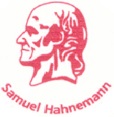 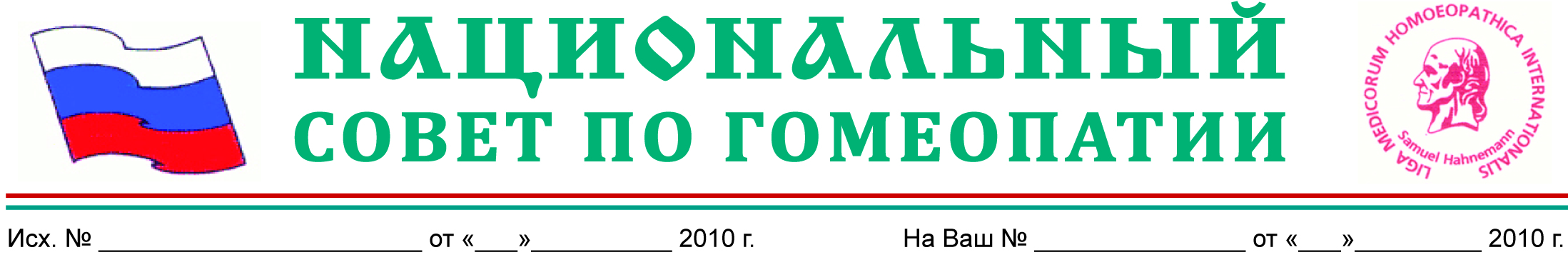 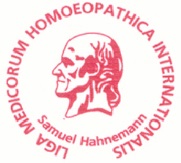 НАЦИОНАЛЬНОГО ПРАВЛЕНИЯ ПАРТНЕРСТВА«НАЦИОНАЛЬНЫЙ СОВЕТ ПО ГОМЕОПАТИИ»ПРЕДСЕДАТЕЛЬНАЦИОНАЛЬНОГО ПРАВЛЕНИЯ ПАРТНЕРСТВАОТВЕТСТВЕННЫЙ СЕКРЕТАРЬ ПРАВЛЕНИЯПЕРВЫЙ ЗАМЕСТИТЕЛЬПредседателя ПравленияПЕРВЫЙ ЗАМЕСТИТЕЛЬПредседателя ПравленияПрезидент Российскогогомеопатического обществаПрезидент Российскойгомеопатической ассоциацииЗАМЕСТИТЕЛИ ПРЕДСЕДАТЕЛЯ ПРАВЛЕНИЯпо Федеральным округам Российской ФедерацииСОПРЕДСЕДАТЕЛИНАЦИОНАЛЬНОГО ФОНДА РАЗВИТИЯ ГОМЕОПАТИИСОПРЕДСЕДАТЕЛИНАЦИОНАЛЬНОГООБЩЕСТВЕННОГООБЪЕДИНЕНИЯВРАЧЕЙСОПРЕДСЕДАТЕЛИРОССИЙСКОГО ГОМЕОПАТИЧЕСКОГОПОРТАЛАСОПРЕДСЕДАТЕЛИНАЦИОНАЛЬНОГООБЩЕСТВЕННОГООБЪЕДИНЕНИЯПРОИЗВОДИТЕЛЕЙ